University ApprovalTo the Board of Regents and the Executive Director: I certify that I have read this proposal, that I believe it to be accurate, and that it has been evaluated and approved as provided by university policy.Program Degree Level (place an “X” in the appropriate box):Category (place an “X” in the appropriate box):The program action proposed is (place an “X” in the appropriate box):INACTIVE STATUS Provide a justification for inactivating the program:If there are current students in the program, what are the implications of placing the program on inactive status?What is the last date (day/month/year) by which a student can graduate in the program:What is the proposed date (day/month/year) inactive status takes effect (the proposed date for inactive status is also the last date a student may enroll in or declare the program)?TERMINATION WITH ENROLLED STUDENTSProvide a justification for terminating the program:What is the plan for completion of the program by current students?What is the proposed date (day/month/year) program termination status begins (program status in the database changes to Phasing Out and last date a student may enroll in or declare the program)?What is the last date (day/month/year) in which a student may enroll in the program (program status in the database changes to Phase Out)?What is the last term or date (day/month/year) by which a student can graduate from the program?What are the potential cost savings of terminating the program and what are the planned uses of the savings?What are the resulting employee terminations and other possible implications including impact on other programs?TERMINATION WITHOUT ENROLLED STUDENTSProvide a justification for terminating the program:There has only been one graduate in the last 5 years, and there are currently no students enrolled. Additionally, faculty do not feel the courses provide the knowledge and skills needed to administer a web server in which a website is hosted.What is the proposed date (day/month/year) for the program to terminate (program status in the database changes to Deleted)?  Summer 2018What are the potential cost savings of terminating the program and what are the planned uses of the savings?None – N/AWhat are the resulting employee terminations and other possible implications including impact on other programs?None – N/A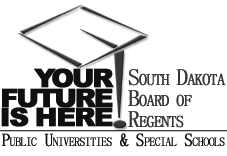 SOUTH DAKOTA BOARD OF REGENTSACADEMIC AFFAIRS FORMSProgram Termination or Placement on Inactive StatusUNIVERSITY:DEGREE(S) AND PROGRAM:Website Administration CertificateCIP CODE:11.0801UNIVERSITY DEPARTMENT:College of Business & Info SystemsUNIVERSITY DIVISION:Information Systems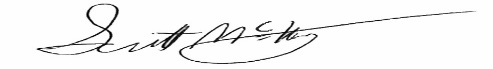 President of the UniversityDateAssociateBachelor’sMaster’sDoctoralCertificateSpecializationMinorMajorInactive StatusTerminationSee question 4See questions 5 and 6